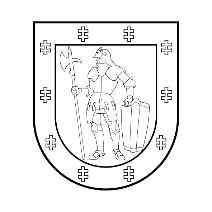 ALYTAUS REGIONO PLĖTROS TARYBASPRENDIMASDĖL ALYTAUS REGIONO PLĖTROS TARYBOS 2016 M. BIRŽELIO 30 D. SPRENDIMO NR. 51/6S-28 „DĖL LIETUVOS RESPUBLIKOS APLINKOS MINISTERIJOS 2014–2020 METŲ EUROPOS SĄJUNGOS FONDŲ INVESTICIJŲ VEIKSMŲ PROGRAMOS PRIEMONĖS NR. 5.3.2-APVA-R-014 „GERIAMOJO VANDENS TIEKIMO IR NUOTEKŲ TVARKYMO SITEMŲ RENOVAVIMAS IR PLĖTRA, ĮMONIŲ VALDYMO TOBULINIMAS“ IŠ EUROPOS SĄJUNGOS STRUKTŪRINIŲ FONDŲ LĖŠŲ SIŪLOMŲ BENDRAI FINANSUOTI ALYTAUS REGIONO PROJEKTŲ SĄRAŠO PATVIRTINIMO“ PAKEITIMO2022 m. rugsėjo 9 d. Nr. K-37AlytusVadovaudamasi Atsakomybės ir funkcijų paskirstymo tarp institucijų, įgyvendinant 2014–2020 metų Europos Sąjungos fondų investicijų veiksmų programą ir rengiantis įgyvendinti 2021–2027 metų Europos Sąjungos fondų investicijų programą, taisyklių patvirtintų Lietuvos Respublikos Vyriausybės 2014 m. birželio 4 d. nutarimo Nr. 528 „Dėl Atsakomybės ir funkcijų paskirstymo tarp institucijų, įgyvendinant 2014–2020 metų Europos Sąjungos fondų investicijų veiksmų programą ir rengiantis įgyvendinti 2021–2027 metų Europos Sąjungos fondų investicijų programą“, 11.2 papunkčiu, Lietuvos Respublikos regioninės plėtros įstatymo 23 straipsnio 1 dalies 9 punktu ir 3 dalimi, Iš Europos Sąjungos struktūrinių fondų lėšų bendrai finansuojamų regionų projektų atrankos tvarkos aprašo, patvirtinto Lietuvos Respublikos vidaus reikalų ministro įsakymu 1V-893 „Dėl Iš Europos Sąjungos struktūrinių fondų lėšų bendrai finansuojamų regionų projektų atrankos tvarkos aprašo patvirtinimo“ 15 punktu, 22.1 papunkčiu ir atsižvelgdama į 2022 m. rugpjūčio 22 d. Lietuvos Respublikos vidaus reikalų ministerijos pateiktą raštą Nr. 1D-4410, Alytaus regiono plėtros tarybos kolegija n u s p r e n d ž i a,pakeisti Lietuvos Respublikos aplinkos ministerijos 2014–2020 metų Europos Sąjungos fondų investicijų veiksmų programos priemonės Nr. 5.3.2-APVA-R-014 „Geriamojo vandens tiekimo ir nuotekų tvarkymo sistemų renovavimas ir plėtra, įmonių valdymo tobulinimas“ iš Europos Sąjungos struktūrinių fondų lėšų siūlomų bendrai finansuoti Alytaus regiono projektų sąrašą, patvirtintą Alytaus regiono plėtros tarybos 2016 m. birželio 30 d. sprendimu Nr. 51/6S-28 „Dėl Lietuvos Respublikos aplinkos ministerijos 2014–2020 metų Europos Sąjungos fondų investicijų veiksmų programos priemonės Nr. 5.3.2-APVA-R-014 „Geriamojo vandens tiekimo ir nuotekų tvarkymo sistemų renovavimas ir plėtra, įmonių valdymo tobulinimas“ iš Europos Sąjungos struktūrinių fondų lėšų siūlomų bendrai finansuoti Alytaus regiono projektų sąrašo patvirtinimo“, ir jį išdėstyti nauja redakcija (pridedama). Šis sprendimas gali būti skundžiamas Lietuvos Respublikos administracinių bylų teisenos įstatymo nustatyta tvarka.Kolegijos pirmininko pavaduotoja                                                                           Ausma Miškinienė	